Эколого-развивающая среда в старшей логопедической группеПроблема экологического воспитания детей сейчас очень актуальна. Поэтому оно стало ведущим в моей педагогической деятельности. Хорошо и правильно организованное экологическое пространство способствует всестороннему развитию личности ребенка. Создавая его, мы мастерим все своими руками. К примеру, «Дидактическое дерево» мы сделали из сеток из-под яиц. Так как наша группа логопедическая, то его мы используем при изучении всех лексических тем. Родители наших воспитанников так же с интересом принимают участие в этой работе. Сами же дети с охотой ухаживают за растениями и пополняют уголок природы семенами, камушками, поделками и пр. Таким образом я стараюсь привить детям желание ухаживать, беречь и любить природу.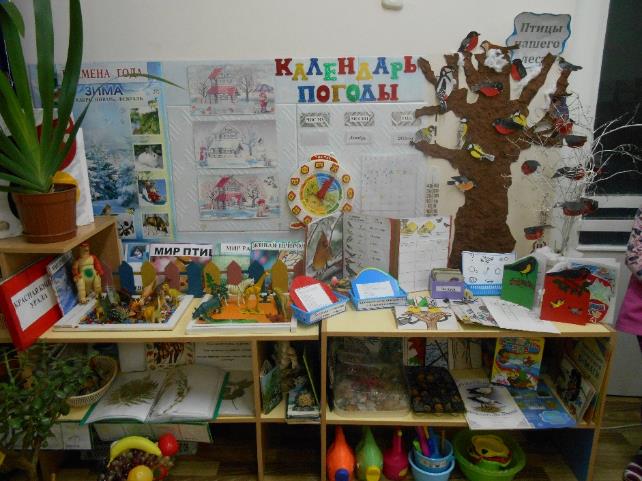 Уголок природы в нашей группе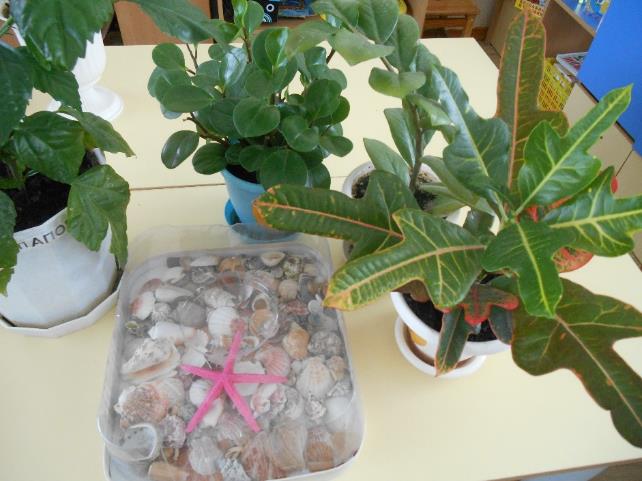 Коллекция морских ракушек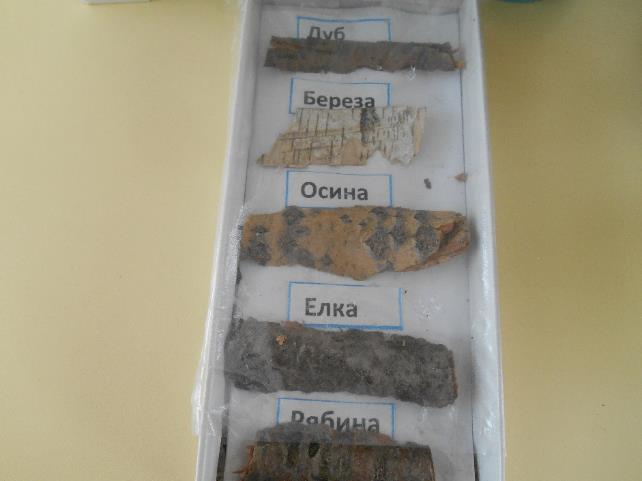 Коллекция коры деревьев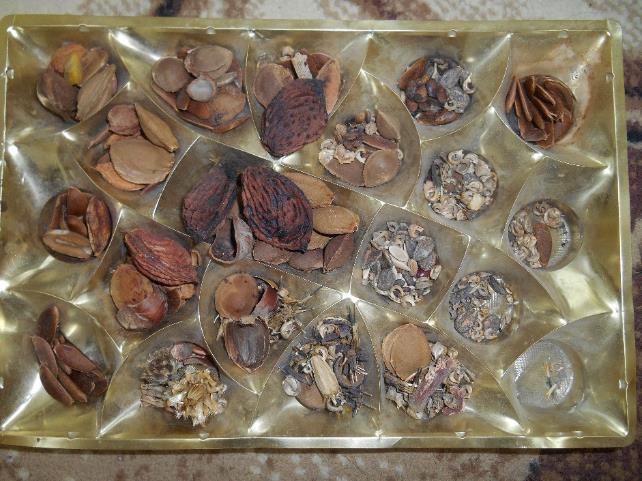 Наша коллекция семян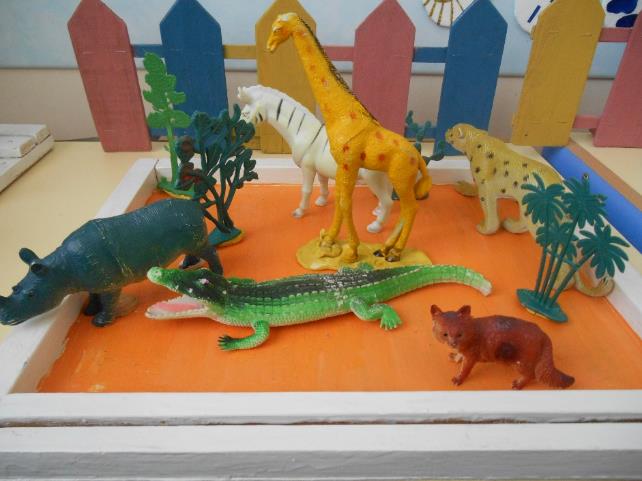 Экологическая рамка «Животные жарких стран»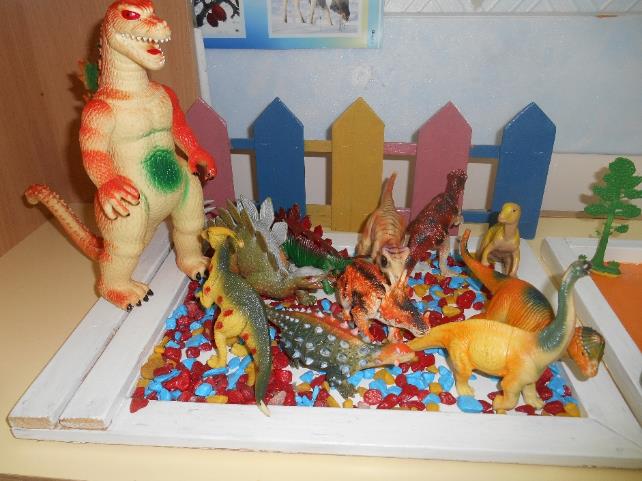 Экологическая рамка «Динозавры»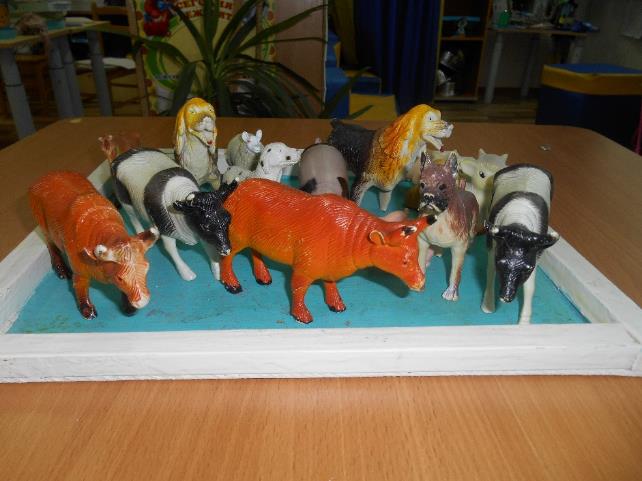 Экологическая рамка «Домашние животные»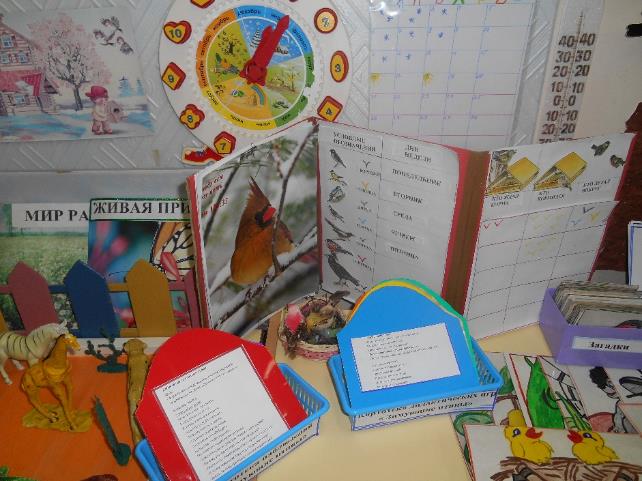 Календарь наблюдений за птицами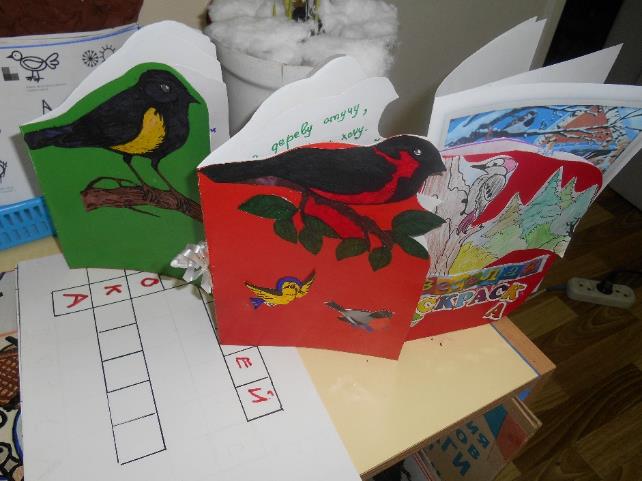 «Книжки-малышки» о птицах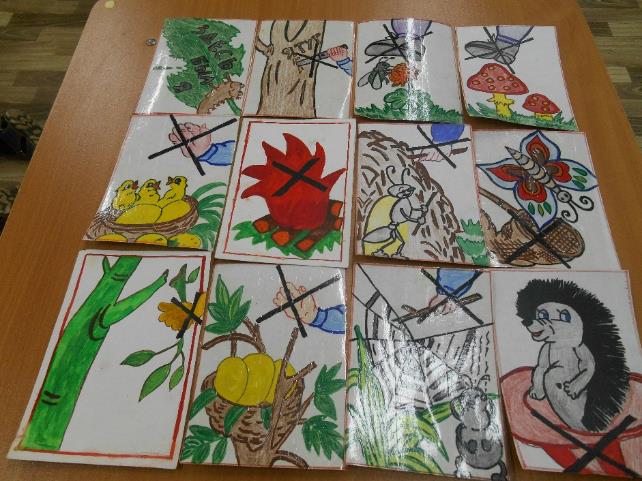 Экологические знаки о природе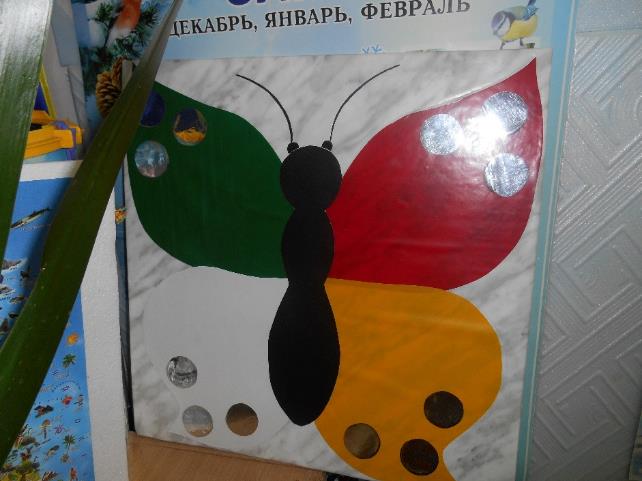 Игра времена года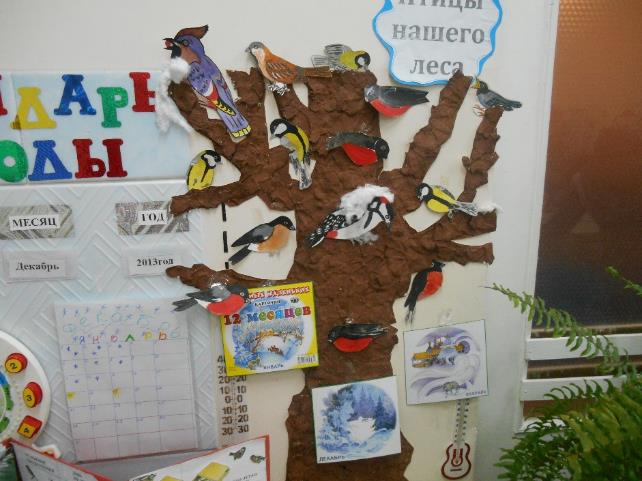 «Дидактическое дерево»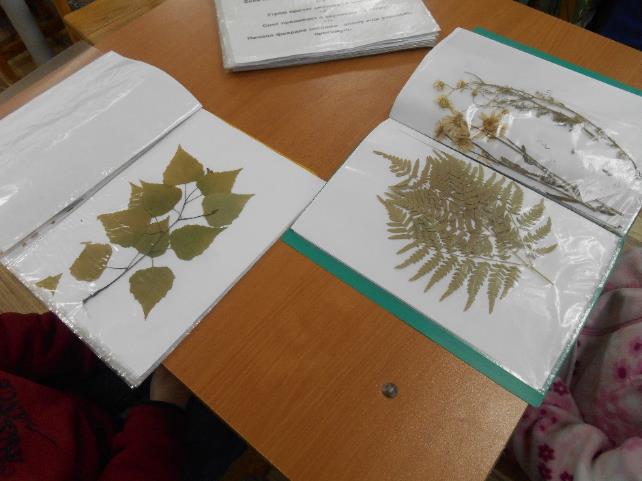 Наш гербарий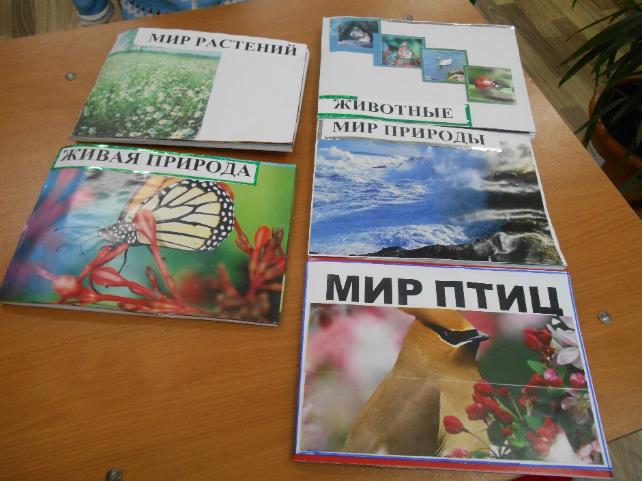 Экологические альбомы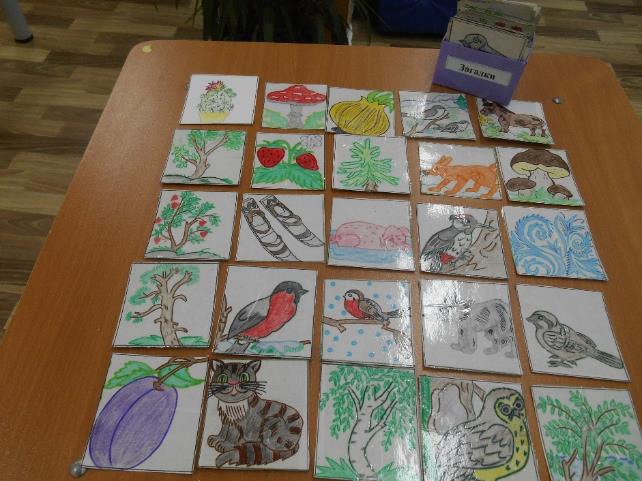 Картотека загадок